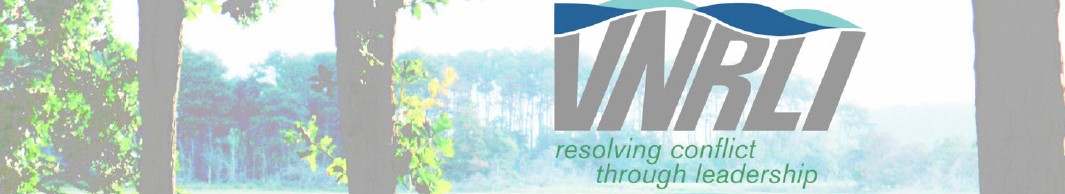 Virginia  Natural  Resources  Leadership   Institute
A 9-Month Program for All People Involved with Virginia’s Environment Six 3-Day Workshop Sessions - September, 2020 – June, 2021Applications due June 29, 2020Program Fees & Payment ScheduleThe program fee of $3,250 includes lunch each day, and at least one dinner at each session. It does not include additional meals, lodging, or personal travel. The program uses the University of Virginia’s travel rate when arranging lodging and meals.Applicants will be notified of admission decisions no later than July 17, 2020. If you are accepted, a non-refundable registration deposit of $300 is due by August 17, 2020, and the remainder of the program fee is due by September 16, 2020.  Payment can be made by check or wire transfer; credit card payments are not accepted. Financial AssistanceVNRLI recognizes that our society needs leaders who have a deep understanding of the impacts and opportunities of pressing natural resources, social, and economic challenges. We seek to invest in the careers of exceptional, passionate leaders from all backgrounds and ensure that our program reflects the racial, geographic, and sector diversity of our state. A limited number of need-based scholarships are available to cover the program fee, as well as mileage and lodging for recipients. Candidates from underrepresented communities are encouraged to apply. If you wish to be considered for a scholarship, please attach a letter indicating your need for financial assistance and the amount of assistance you are requesting. All requests for assistance are confidential. 
VNRLI is a partnership of:Institute for Engagement & Negotiation at the University of VirginiaVirginia Department of ForestryVirginia Cooperative Extension at Virginia TechVirginia Department of Conservation & Recreation Virginia Department of Game & Inland FisheriesVirginia Natural Resources Leadership InstituteApplications due by June 29, 2020Name: Preferred name, if different than above:Mailing address - if you are accepted, VNRLI will send program materials to this address:Phone (work): 	Phone (cell):Email  address:Have you previously applied to VNRLI?: The VNRLI program welcomes people of every race, ethnicity, national origin, religion, sexual orientation, and gender identity. The questions below about age, gender, and race are optional, and answering them helps to support the program’s efforts to create an inclusive and diverse community. Optional:    _______________________                ______________________________                    _______________________________________________                                                Age                                      Gender identity 		RaceIs there anything else about you, not captured in the questions above, that you would like for us to know? Education - please include name of the school, graduation year, and degree obtained (where applicable)High School: College: Other: Current Employment          Employer:                                                                                            Position/Title:          Location (City/State): Date of Employment:    Present Responsibilities: Additional Employment History - please include employer name, position held, and dates of employment: Organizations & ActivitiesWhat is the nature of your involvement (personal and/or professional) with natural resources or the environment?What do you feel is your greatest responsibility, skill, or achievement to date in your professional or personal life?What are your career and/or community service goals?Please list, in order of importance to you, no more than three professional, civic, or state/national organizations in which you are or have been a member within the past 3 years (please include the organization, length of membership, and office held/term of office, if applicable):VNRLI GoalsIf admitted to the program, what do you hope to achieve from your experience in the Virginia Natural Resources Leadership Institute?An important component of VNRLI is the application of skills learned in the sessions. Describe how you hope to apply these skills within your organization, groups, community, home, etc.
Participation AgreementIf admitted, will your program tuition be paid by your employer, yourself, or another source (please specify): If admitted, will your food and lodging costs be paid by your employer, yourself, or another source (please specify):  I understand the goals and objectives of the Virginia Natural Resources Leadership Institute, and if selected to participate, a non-refundable registration deposit of $300 will be paid by myself or my employer by August 17, 2020 and the remainder of the program fee by September 16, 2020. I understand that participation requires attendance at all VNRLI sessions and I am willing to devote the time to this program as described in this application.Applicant’s signature:  	I understand the time commitment required for my employee to participate in the Virginia Natural Resources Leadership Institute and approve of his/her absence if selected to participate:Employer’s signature (if applicable):  	Virginia  Natural  Resources  Leadership   Institute Recommendation due by June 29, 2020Name of Applicant: For the ApplicantThe Family Education Rights and Privacy Act of 1974 and its amendments guarantee students access to educational records concerning them. Applicants are permitted to waive their rights of access  to recommendations. The following signed statement indicates the wish of the applicant regarding this recommendation.  	 I waive my right to inspect the contents of the following recommendation. 	 I do not waive my right to inspect the contents of the following recommendation.Signed	DateTo the RecommenderThe person whose name appears above is applying for admission to the Virginia Natural Resources Leadership Institute (VNRLI). VNRLI seeks applicants who are, or who possess the ability to become, leaders within their organizations and communities. Your candid evaluation will inform our admission decision. How long and in what capacity have you known the applicant?Please use the space below to make statements on the applicant's qualifications for admission to a leadership program. Include the applicant’s potential for becoming a leader within their organization, profession, or community, as well as an assessment of the applicant's major strengths and leadership skills.Using the table below, please give your assessment of the applicant’s skills and abilities in the following areas:  Please circle or select below the option that reflects how strongly you recommend, or do not recommend, this person for the VNRLI:Strongly recommendRecommendRecommend with some reservation*Do not recommend*My reservations are:Signature:                                                                    Date: Name: Title/Organization: 	Email: Phone: Recommendations are due by Monday, June 29, 2020 and can be submitted via email to tml7e@virginia.edu. If you need to mail your recommendation, please contact Kelly Altizer at kaltizer@virginia.edu Outstanding (Top 10%)Very Good (Top 20%)Good(Top Third)Average (Middle Third)Below Average (Bottom Third)No Opportunity To ObserveLeadershipAbility to work well with othersSelf-confidenceMotivation and drivePersonal IntegrityOral communication SkillsWritten communication SkillsCreativity and Imagination